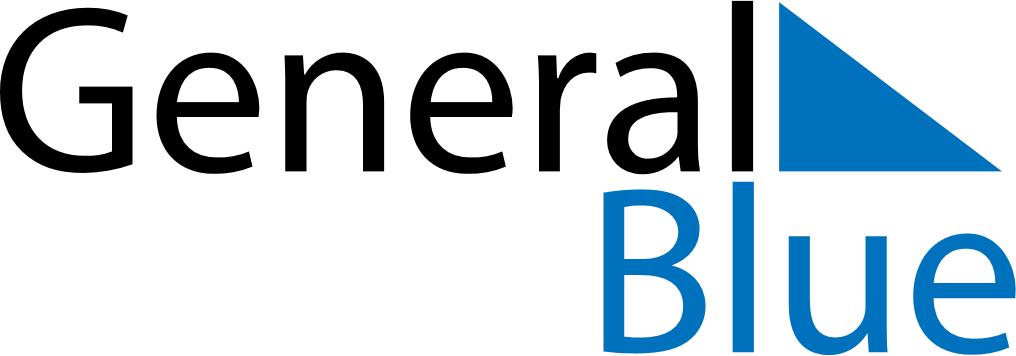 Quarter 2 of 2023 PhilippinesQuarter 2 of 2023 PhilippinesQuarter 2 of 2023 PhilippinesQuarter 2 of 2023 PhilippinesQuarter 2 of 2023 PhilippinesQuarter 2 of 2023 PhilippinesQuarter 2 of 2023 PhilippinesApril 2023April 2023April 2023April 2023April 2023April 2023April 2023April 2023April 2023SUNMONMONTUEWEDTHUFRISAT1233456789101011121314151617171819202122232424252627282930May 2023May 2023May 2023May 2023May 2023May 2023May 2023May 2023May 2023SUNMONMONTUEWEDTHUFRISAT1123456788910111213141515161718192021222223242526272829293031June 2023June 2023June 2023June 2023June 2023June 2023June 2023June 2023June 2023SUNMONMONTUEWEDTHUFRISAT1234556789101112121314151617181919202122232425262627282930Apr 6: Maundy ThursdayJun 28: Feast of the Sacrifice (Eid al-Adha)Apr 7: Good FridayApr 8: Easter SaturdayApr 9: Day of Valor
Apr 9: Easter SundayApr 21: End of Ramadan (Eid al-Fitr)Apr 27: Lapu-Lapu DayMay 1: Labour DayJun 12: Independence DayJun 19: José Rizal’s birthday